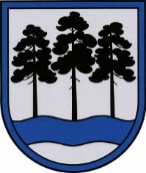 OGRES  NOVADA  PAŠVALDĪBAReģ.Nr.90000024455, Brīvības iela 33, Ogre, Ogres nov., LV-5001tālrunis 65071160, e-pasts: ogredome@ogresnovads.lv, www.ogresnovads.lv PAŠVALDĪBAS DOMES SĒDES PROTOKOLA IZRAKSTS22.Par lokālplānojuma “Lokālplānojums zemes vienībai Petūniju ielā 17 Ogrē, Ogres nov.” 1.0.redakcijas  nodošanu publiskajai apspriešanai un atzinumu saņemšanai Saskaņā ar Ogres novada pašvaldības (turpmāk – Pašvaldība) 2023. gada 27. janvāra lēmumu “Par lokālplānojuma nekustamajam īpašumam Petūniju ielā 17, Ogrē, Ogres nov., lai grozītu Ogres novada teritorijas plānojumu 2012.-2024.gadam izstrādes uzsākšanu” (protokols Nr. 1: 3.) (turpmāk – Lēmums) uzsākta lokālplānojuma zemes vienībai Petūniju ielā 17, Ogrē, Ogres nov., kadastra apzīmējums 7480 003 1287, (turpmāk – Nekustamais īpašums) izstrāde, lai grozītu Ogres novada teritorijas plānojumu 2012.-2024. gadam (turpmāk – Lokālplānojums). Ar Lēmuma 3. punktu apstiprināts Lokālplānojuma izstrādes darba uzdevums (turpmāk – Darba uzdevums). Lokālplānojuma izstrādes ierosinātājs – Nekustamā īpašuma īpašnieks. Lokālplānojuma izstrādātājs – projektēšanas birojs SIA “I.Projekts” reģ. Nr. 40003246264.Lokālplānojuma izstrādes mērķis – pamatot nepieciešamās izmaiņas Ogres novada teritorijas plānojumā 2012.-2024.g. noteiktajā teritorijas funkcionālajā zonējumā, radot priekšnoteikumus Zemes vienības attīstībai savrupmāju apbūvei.  Saskaņā ar Vides pārraudzības valsts biroja 2023. gada 18. maija lēmumu Nr. 4-02/37/2023 “Par stratēģiskās ietekmes uz vidi novērtējuma procedūras nepiemērošanu” Lokālplānojumam netika piemērota stratēģiskās ietekmes uz vidi novērtējuma procedūra. 2023. gada 25. oktobrī SIA “I.Projekts” iesniedza Pašvaldībā Lokālplānojuma 1.0. redakciju (iesniegums reģistrēts Pašvaldībā ar Nr. 2-4.1/5589). 2023. gada 29. novembrī SIA “I.Projekts” iesniedza Pašvaldībā papildinātu un precizētu Lokālplānojuma redakciju. (iesniegums reģistrēts Pašvaldībā ar Nr. 2-4.1/6349).Saskaņā ar Lokālplānojuma izstrādes vadītāja – Pašvaldības centrālās administrācijas Attīstības un plānošanas nodaļas telpiskā plānotāja – ziņojumu par Lokālplānojuma redakcijas turpmāko virzību, dokuments nododams publiskajai apspriešanai un institūciju atzinumu saņemšanai. Ņemot vērā minēto, un pamatojoties uz Ministru kabineta 2014. gada 14. oktobra noteikumu Nr. 628 “Noteikumi par pašvaldību teritorijas attīstības plānošanas dokumentiem” 15., 16., 82., 83., 84., 85. un 86. punktu, Ministru kabineta 2009. gada 25. augusta noteikumu Nr. 970 “Sabiedrības līdzdalības kārtība attīstības plānošanas procesā” 10. punktu, Covid-19 infekcijas izplatības pārvaldības likuma 21. panta pirmo, otro un trešo daļu,balsojot: ar 23 balsīm "Par" (Andris Krauja, Artūrs Mangulis, Atvars Lakstīgala, Dace Kļaviņa, Dace Māliņa, Dace Veiliņa, Daiga Brante, Dainis Širovs, Dzirkstīte Žindiga, Egils Helmanis, Gints Sīviņš, Ilmārs Zemnieks, Indulis Trapiņš, Jānis Iklāvs, Jānis Kaijaks, Jānis Siliņš, Kaspars Bramanis, Pāvels Kotāns, Raivis Ūzuls, Rūdolfs Kudļa, Santa Ločmele, Toms Āboltiņš, Valentīns Špēlis), "Pret" – nav, "Atturas" – nav, Ogres novada pašvaldības dome NOLEMJ:Nodot lokālplānojuma “Lokālplānojums zemes vienībai Petūniju ielā 17, Ogrē, Ogres nov.” 1.0. redakcijas (turpmāk – Lokālplānojums) Teritorijas izmantošanas un apbūves noteikumus (1.pielikums), Grafisko daļu (2., 3., 4., un 5. pielikums) un Paskaidrojuma rakstu (6. pielikums) publiskajai apspriešanai un institūciju atzinumu saņemšanai.Noteikt, ka Lokālplānojuma publiskās apspriešanas termiņš ir četras nedēļas. Noteikt, ka Lokālplānojuma publiskā apspriešana īstenojama neklātienes formā (attālināti), nodrošinot piekļuvi Lokālplānojuma materiāliem elektroniskajā formātā Pašvaldības oficiālajā tīmekļvietnē (turpmāk – tīmekļvietne), Teritorijas attīstības plānošanas informācijas sistēmā (turpmāk – TAPIS), papīra formātā – Pašvaldības centrālās administrācijas ēkas Brīvības ielā 33, Ogrē, Ogres nov., telpās. Uzdot Pašvaldības centrālās administrācijas Attīstības un plānošanas nodaļas telpiskajam plānotājam:piecu darba dienu laikā pēc šī lēmuma pieņemšanas ievietot lēmumu TAPIS;piecu darba dienu laikā pēc šī lēmuma pieņemšanas nodrošināt lēmuma un informācijas par Lokālplānojuma publisko apspriešanu un tās ietvaros organizējamo sanāksmi publicēšanu tīmekļvietnē un TAPIS.nodrošināt 4.2. apakšpunktā minētās informācijas publicēšanu tuvākajā Pašvaldības informatīvā izdevuma “Savietis” numurā; nodrošināt Lokālplānojuma materiālu pieejamību sabiedrībai Pašvaldības centrālās administrācijas ēkas Brīvības ielā 33, Ogrē, Ogres nov. telpās;publiskās apspriešanas laikā organizēt publiskās apspriešanas sanāksmi videokonferences formātā, nodrošinot informācijas par publiskās apspriešanas sanāksmi ne vēlāk kā 10 dienas pirms sanāksmes noteiktā datuma izziņošanu tīmekļvietnē;nodrošināt publiskās apspriešanas laikā saņemto priekšlikumu un institūciju atzinumu izvērtēšanu un sagatavot ziņojumu par priekšlikumu vērā ņemšanu vai noraidīšanu;nodrošināt kopsavilkuma par publisko apspriešanu un dalībnieku sarakstu publicēšanu tīmekļvietnē un TAPIS ne vēlāk kā 30 dienas pēc publiskās apspriešanas beigām, bet ne vēlāk kā piecas darba dienas pirms Pašvaldības domes lēmuma pieņemšanas par Lokālplānojuma redakcijas turpmāko virzību. Kontroli par lēmuma izpildi uzdot Ogres novada pašvaldības izpilddirektoram.(Sēdes vadītāja,domes priekšsēdētāja E. Helmaņa paraksts)Ogrē, Brīvības ielā 33Nr.192023. gada 30. novembrī 